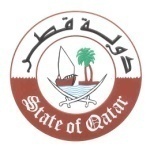 الدورة الخامسة والثلاثون للفريق العامل المعني بالاستعراض الدوري الشامل 35th Session of the UPR Working Group    استعراض تركيا       Review of Turkey   كلمة دولة قطريلقيهاسعادة السفير/ علي خلفان المنصوري المنـــدوب الدائــــم  H.E. Ambassador Ali Khalfan AL-MANSOURIPermanent Representativeجنيف، 28 يناير 2020م السيد الرئيس،في البدء نرحب بوفد تركيا المشارك في هذا الاستعراض برئاسة سعادة  السيد/ فاروق قايماقجي ، ونشكره على العرض القيم للتقرير الوطني. يثمن وفد بلادي الجهود الكبيرة التي تبذلها تركيا في سبيل تعزيز دعائم الديمقراطية وحقوق الانسان وسيادة حكم القانون، رغم التحديات العديدة التي تواجهها. وفي هذا الصدد تمثل عملية الاصلاح نقطة تحول مهمة في هذا المسار . كما نثمن انشاء المؤسسة الوطنية لحقوق الانسان، ونشيد بالدور الانساني الكبير الذي تضطلع به تركيا في استضافة أعداد كبيرة من اللاجئين وتقديم كافة أنواع الدعم لهم.  ودعماً لجهود تركيا ، نتقدم بالتوصيات التالية: مواصلة الجهود لتعزيز فعالية النظام القضائي في اطار استراتيجية الاصلاح القضائي.  مواصلة الاضطلاع بدورها الانساني في استضافة اللاجئين وتقديم الخدمات اللازمة لهم. الاسراع في اعتماد خطة العمل المعنية بحقوق الانسان.  وفي الختام نتمنى لوفد تركيا كل التوفيق في هذا الاستعراض.     شكراً السيد الرئيس ،،، Recommendations of Qatar to Turkey: Continue efforts to enhance the efficiency of the judicial system within the framework of the Judicial Reform Strategy (JRS).Continue to play its humanitarian role in hosting refugees and providing them with the necessary services.Expedite the adoption of the Action Plan on Human Rights.